   ПОСТАНОВЛЕНИЕ                                                                 JÖП	с. Новый Бельтир	О присвоении адреса объекту недвижимостиВ соответствие с постановлением Российской Федерации от 19 ноября 2014г. № 1221 «Об утверждении правил присвоения, изменения и аннулирования адресов», в связи с упорядочением адресного хозяйства на территории Бельтирского сельского поселения Кош-Агачского района Республики Алтай, администрация Бельтирского сельского поселения Кош-Агачского района Республики АлтайПОСТАНОВЛЯЕТ: Объекту недвижимости – здание магазина, расположенному  в с. Новый Бельтир Кош-Агачского района присвоить адрес: -Российская Федерация, Республика Алтай, Кош-Агачский район, с. Новый Бельтир, улица Центральная,5. 2. Настоящее постановление разместить на официальном сайте администрации Бельтирского сельского поселения в сети Интернет.Глава сельской администрацииБельтирской сельской администрации                                         Таханов А.Л. РОССИЙСКАЯ ФЕДЕРАЦИЯ РЕСПУБЛИКА  АЛТАЙКОШ-АГАЧСКИЙ РАЙОНСЕЛЬСКАЯ АДМИНИСТРАЦИЯБЕЛЬТИРСКОГО  СЕЛЬСКОГО ПОСЕЛЕНИЯ649789, с. Новый Бельтир ул. Центральная, 2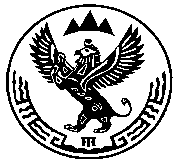 РОССИЯ ФЕДЕРАЦИЯЗЫАЛТАЙ РЕСПУБЛИКАКОШ-АГАЧ АЙМАКБЕЛТИР  JУРТ JEЗЕЕЗИНИН АДМИНИСТРАЦИЯЗЫ649789, Jаны Белтир jЦентрльная ором, 2от“23”мая2016г.. №26